HALİÇ YAT LİMANI BAĞLANTI YOLLARI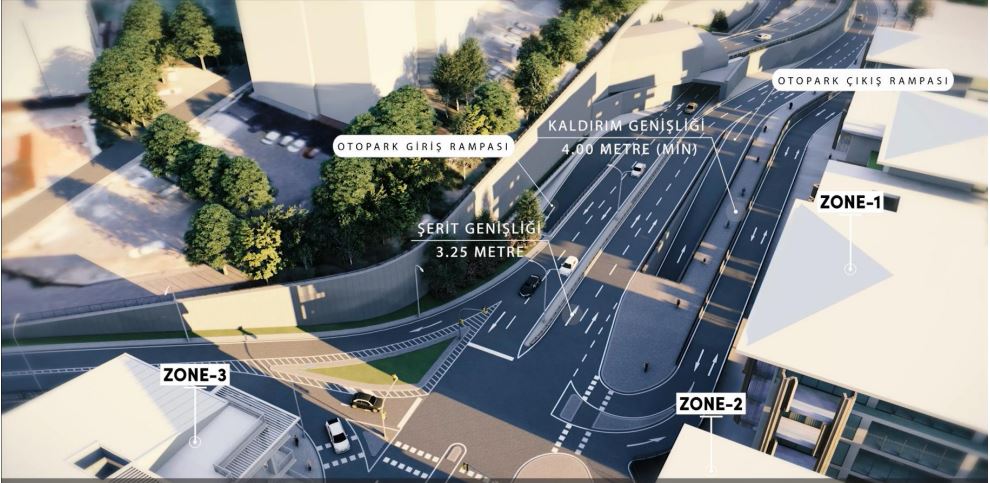 Proje Bedeli		: 350.000.000,00 TLBaşlangıç - Bitiş 	: 2023-2027